Муниципальное казённое дошкольное образовательное учреждение детский сад «Ёлочка» п. Говорково Богучанского районаПРОГРАММА КЛУБНОГО ЧАСА «ВЕСЁЛЫЕ КАРТИНКИ»(НЕТРАДИЦИОННАЯ ТЕХНИКА РАБОТЫ С ПЛАСТИЛИНОМ – ПЛАСТИЛИНОГРАФИЯ)Руководитель: воспитатель Осипова Эмилия ЛеонидовнаП. Говорково 2017 г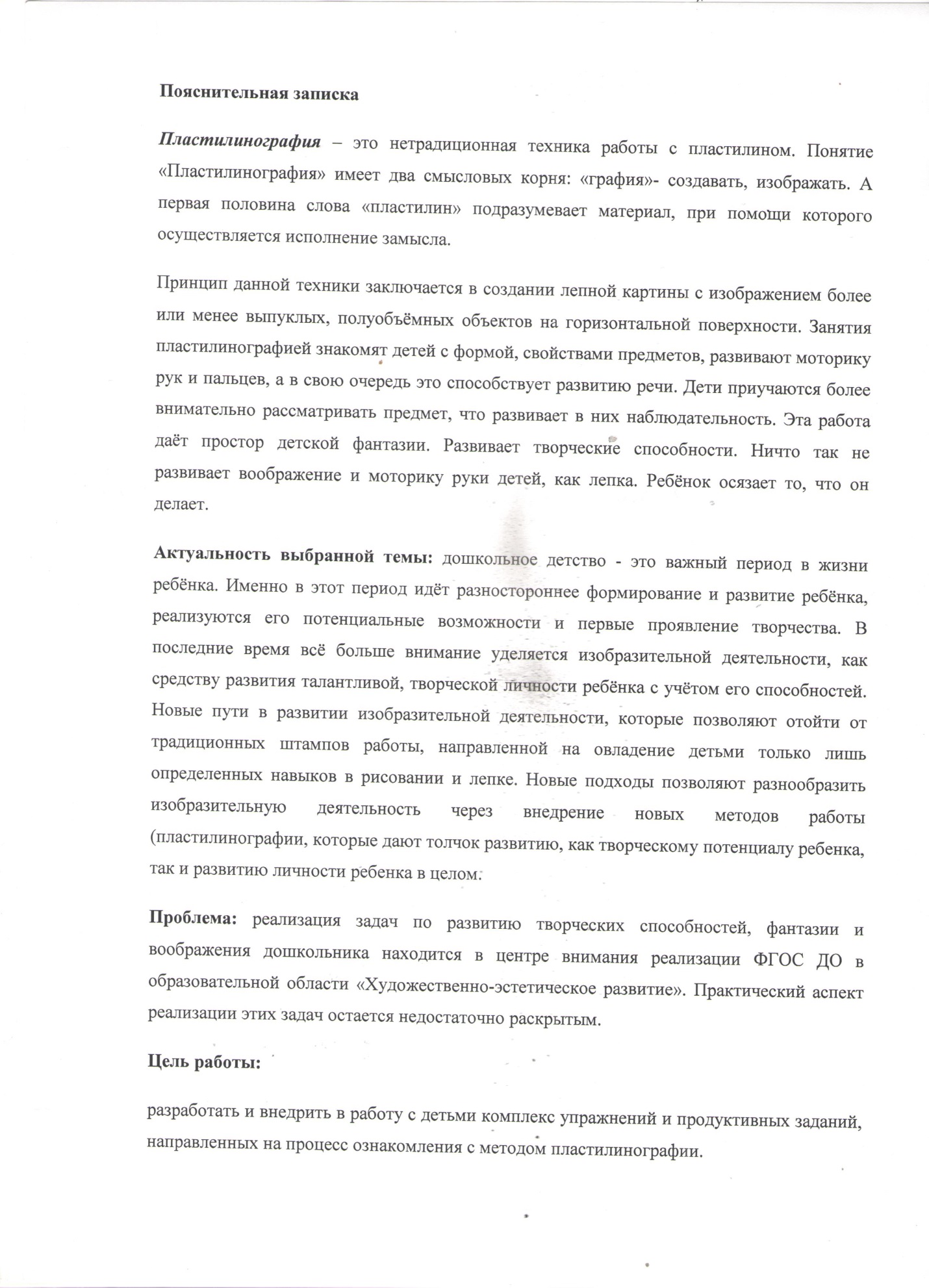 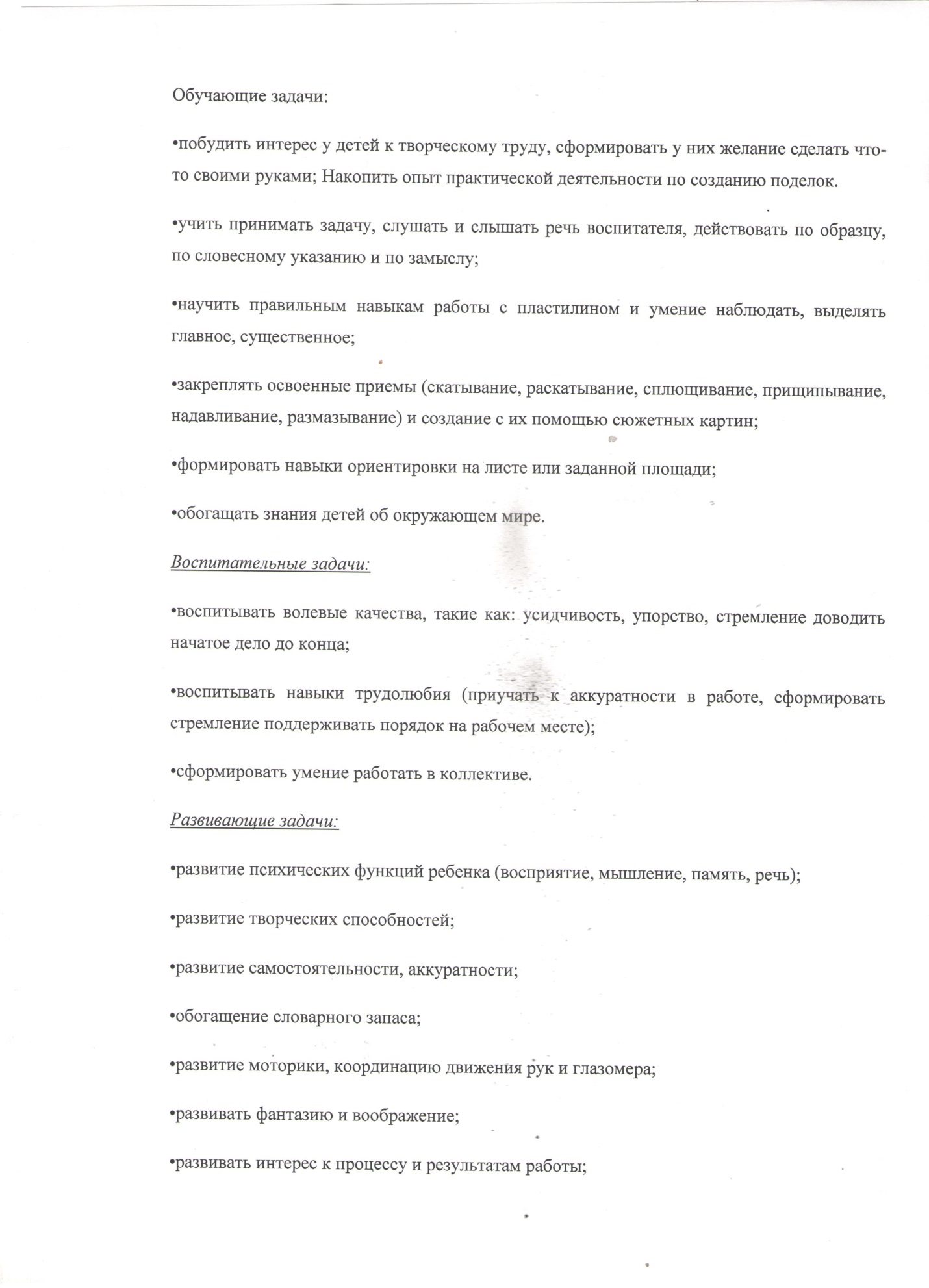 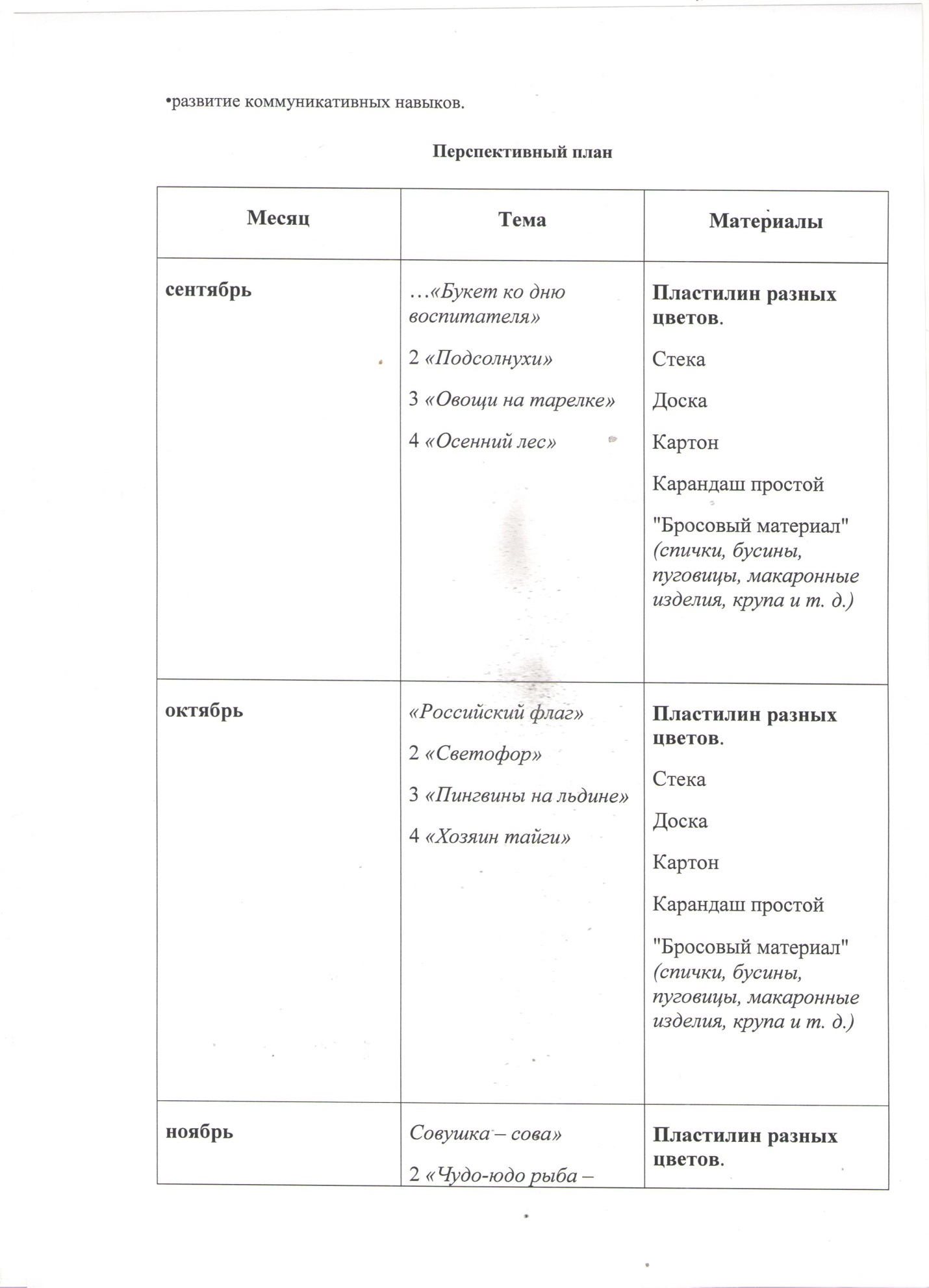 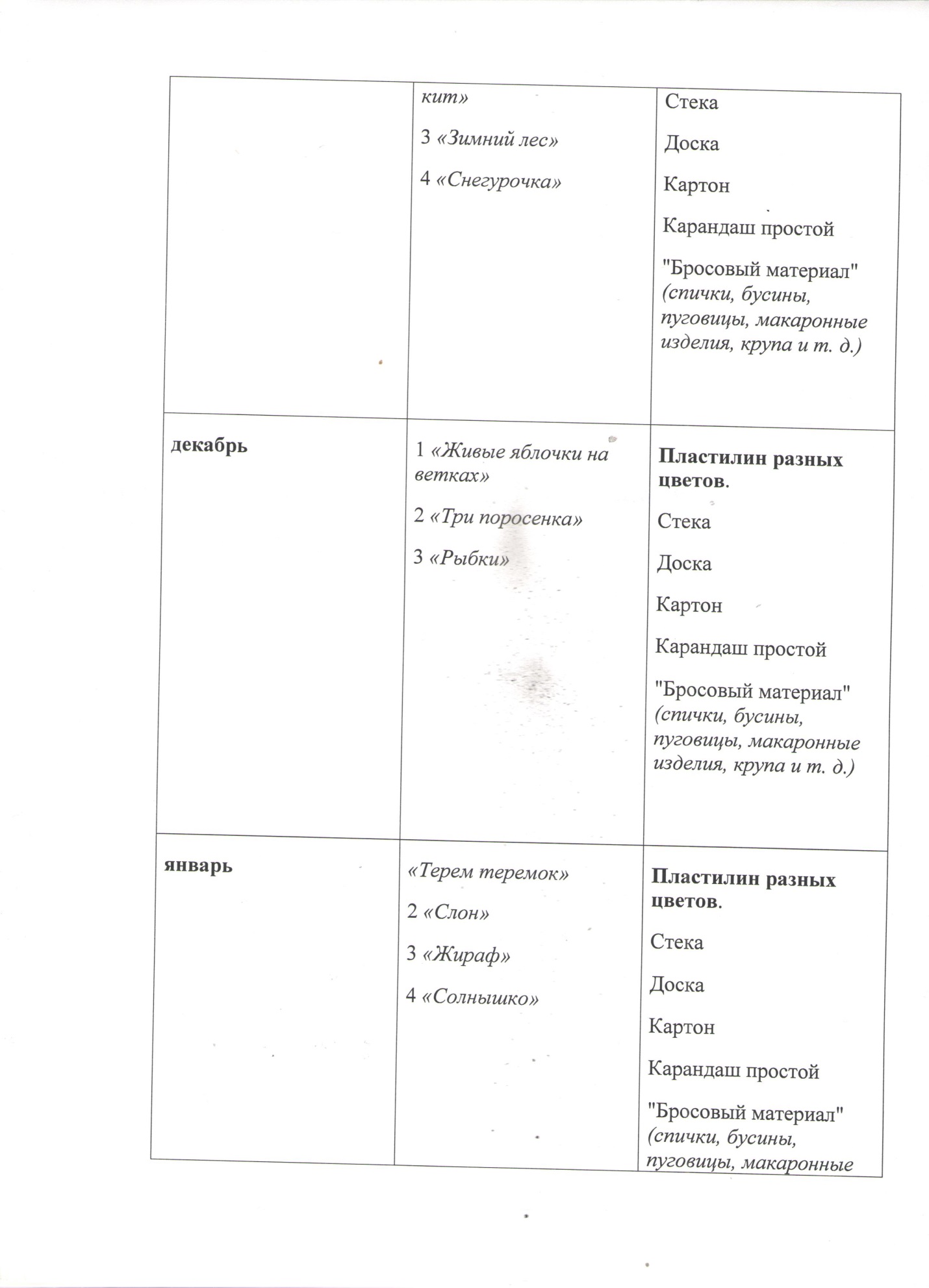 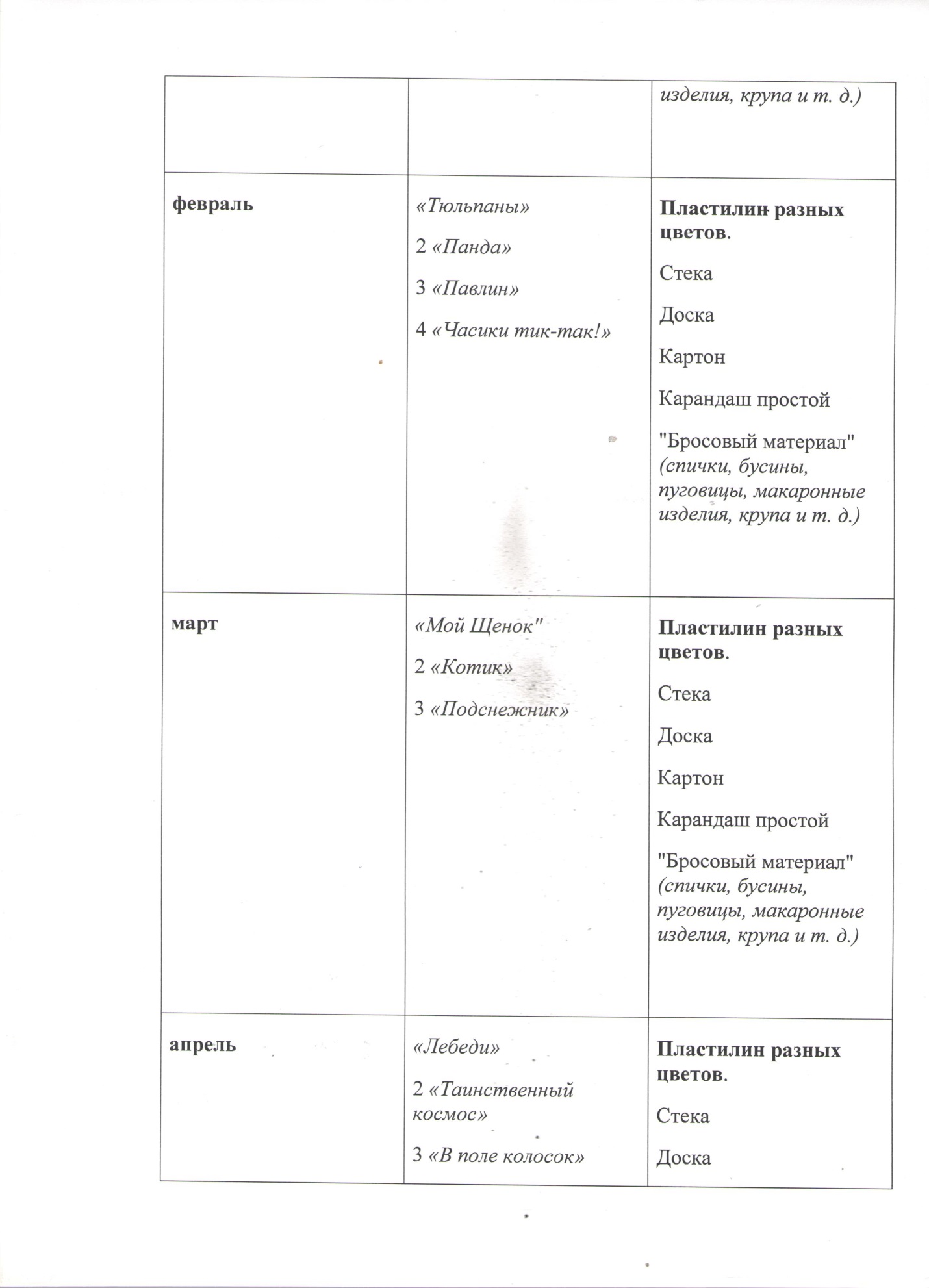 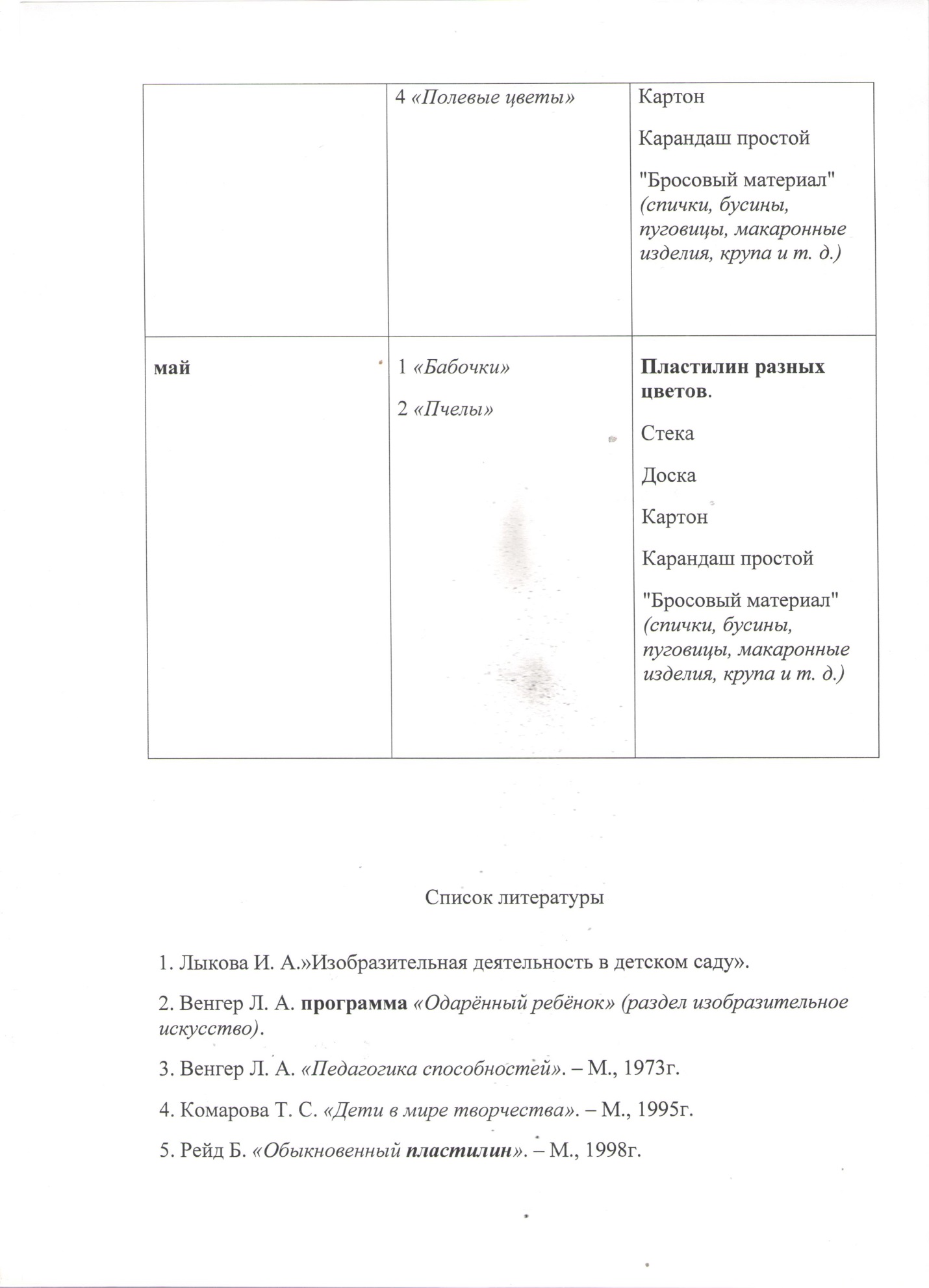 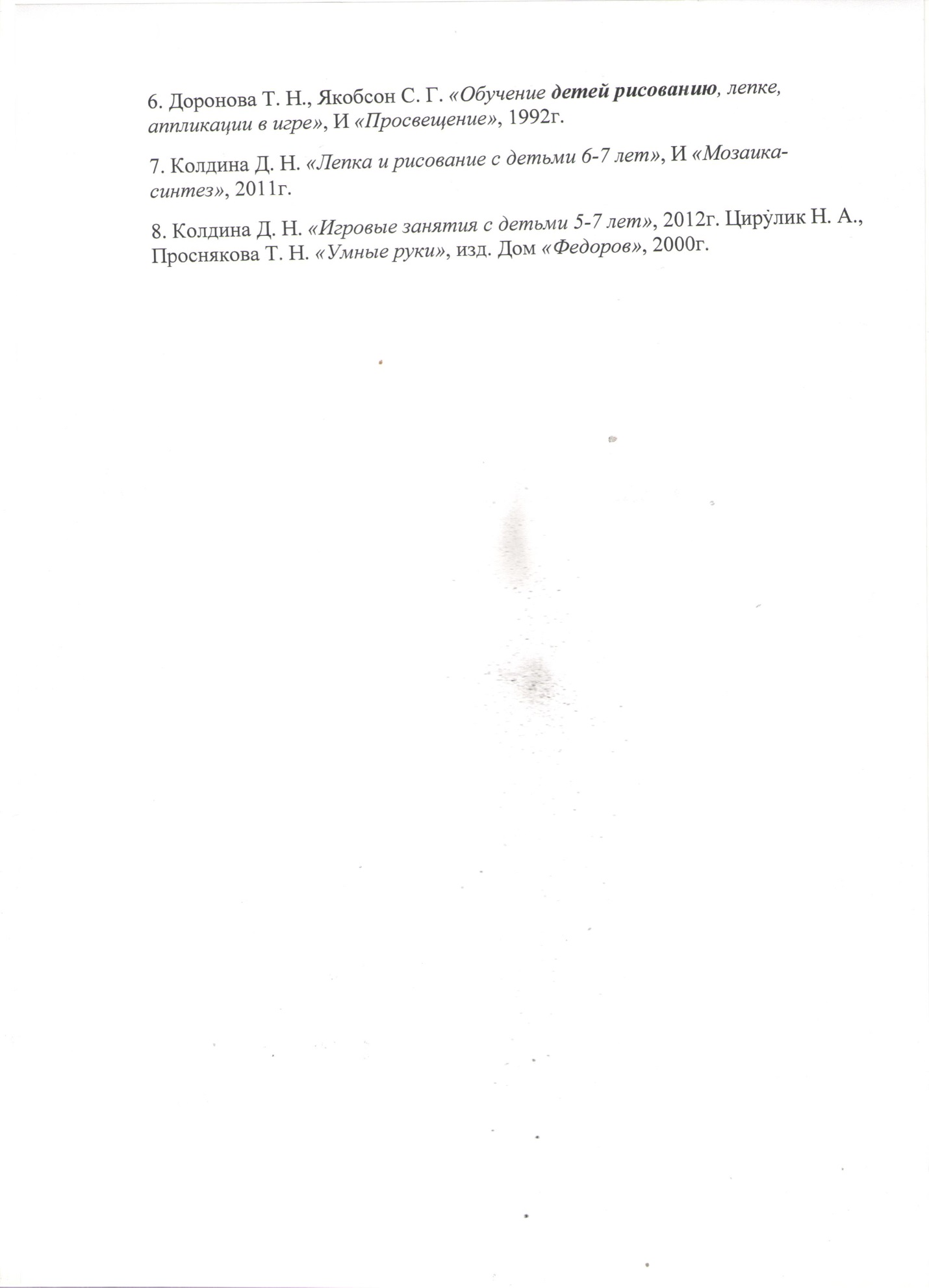 